Рабочая программа на 2016-2017 учебный годк дополнительной общеобразовательной общеразвивающей программе«Мастерилкино»Форма реализации программы – очнаяГод обучения – второйНомер группы – 2Возраст обучающихся: 6-7 летг. Енисейск Пояснительная запискаНаправленность. Художественная.Особенности обучения в текущем учебном году. Обучение по программе «Первые шаги к творчеству» модуль «Мастерилкино» в текущем учебном году 2016-2017 подходит к завершению. В конце года будет сделана коллективная работа (панно) с учащимися группы, где необыкновенным образом соединятся два вида прикладного искусства, это бумагопластика и тестопластика. Особенности организации образовательной деятельности и режим занятийПрограмма «Мастерилкино» рассчитана на два года занятий с детьми старшего дошкольного возраста и их родителями. В соответствии с Уставом МАОУ ДОД ЦДО: группы формируются в количестве 12 человек; занятия проходят 1 раза в неделю по 1 часу с перерывом после 30 мин занятий на 10 минут. В учебном процессе могут быть использованы следующие формы работы: - групповая;- подгрупповая.Цели и задачи:Цель программы. Формирование начальных навыков у детей 5-7 лет ручного художественного труда.Личностные задачи:1.Развитие самостоятельности и личной ответственности за свои поступки.2.Развитие навыков сотрудничества  со взрослыми и сверстниками.3.Наличие мотивации к творческому труду.Метапредметные задачи: 1.Формировать начальный уровнень культуры. 2.Овладевать базовыми понятиями.3. Формировать культуру труда.4. Овладевать начальными сведениями  природных процессов и явлений  действительностиОбразовательные задачи.1.Познакомить детей с историей происхождения бумаги, ее видами и свойствами;2.Обучить детей различным приемам работы с бумагой в разных техниках, основами лепки.3.Познакомить детей с основными геометрическими понятиями (круг, квадрат, цилиндр, треугольник), обогащать детей словарной терминологией;4.Научить создавать композиции, используя и сочетая различные техники.5.Воспитывать интерес к различным техникам работы с бумагой; тестом.6.Развивать коммуникативные способности детей;7.Развивать внимание, память, мышление, логическое и пространственное воображение, пространственную и плоскостную ориентацию.8.Развивать зрительно – моторную координацию, мелкую мускулатуру пальцев рук;9.Развивать фантазию, творческие способности и художественный вкус детей;Формы занятий и их сочетания.  Будут проведены в этом учебном году теоретические и практические занятия где учащиеся будут совершенствоваться в работе с бумагой продолжая изучать ее пластические свойства , так и продолжат знакомиться с таким податливым материалом как соленое тесто, закрепляя новыми работами уже пройденный материал. Занятие-беседа - во время занятий дети учатся рассуждать выстраивать свои мысли, грамотно говорить.  В качестве тем для беседы подбираются произведения декоративно-прикладного искусства.  В рассуждениях происходит развитие мысли ее осмысление или находятся пути решения проблемы. Викторина- проводится традиционно ведущий задает вопрос – дети отвечают. Учащиеся получают возможность проверить себя, свои знания.Занятие-игра- при проведении таких занятий плюсом является обыгрывание подаваемого материала. Каждое задание превращается в увлекательную для ребенка, игру. Игра раскрывает организаторские, творческие, интеллектуальные и физические способности, позволяет создать комфортную атмосферу. Она делает любое детское мероприятие более интересным, придает  ему эмоциональную окраску.Ожидаемые результаты и способы их оценки, итоговой аттестации: В результате обучения в течение полного учебного года предполагается, что обучающиеся получат основные знания и умения:Календарный учебно-тематический планпо дополнительной общеобразовательной общеразвивающей программе «Мастерилкино» на 2016-2017 учебный годСписок литературы для педагога.Голубь  В.Т.  «Графические диктанты» - Санкт – Петербург, 2004.Гуров В.А. Уроки детского творчества . Внешсигма. 1996.Давыдова Г.Н. «Детский дизайн» поделки из бросового материала - Москва «Академия развития», 2006. Доронова Т.Н. Глушкова Г.В. Гризик Т.И. Ерофеева Т.И. Кузнецова Г.В. «Вместе с семьёй» Москва, 2005.Дыбина О.В. Рахманова Н.П. Щетинина В.В. «Неизведанное рядом» занимательные опыты и эксперименты для дошкольников. 2008Истомина Ю.Н. Гуров В.А. Смирнов А.И. Метёлкина Т.Н. «Интегрированные занятия по формированию школьно-важных качеств», учебно-методическое пособие, 2003.Истомина Ю.Н. Гуров В.А. Смирнов А.И. Метёлкина Т.Н. «Игровые методы формирования графических навыков», учебно-методическое пособие, 2002.Лыкова И.А. «Изобразительная деятельность в детском саду»; методическое  пособие для воспитателей дошкольных образовательных учреждений. – Москва, 2007.Мейстер А.Г. «Бумажная пластика»- Москва, 2006.Парамонова Л.А. «Развивающие занятия с детьми 5-6 лет», Москва 2007.Петрова И.М. «Волшебные полоски. Ручной труд для самых маленьких»; С- Петербург, 2005.Пищикова Н.Г. «Работа с бумагой в нетрадиционной технике», Москва, 2006.  Вакуленко Ю. А.- Трудовое воспитание в начальной школе: тематические    классные часы (беседы, посиделки, конкурсы, викторины, ярмарки) Волгоград: Учитель, 2014Выгонов В. В. Начальная школа: трудовое обучение: Поделки, модели, игрушки: Книга для учителя. - М.: Издательство» Первое сентября», 2002 Гусева И. Соленое тесто. Москва. Мой мир. 2006.Лыкова И.А. Лепим с мамой.Неретина Л. В. Конспекты уроков по изобразительному искусству, мифологии и фольклору. М. Гуманист. Изд. центр ВЛАДОС, 2004Поделки исувениры из соленого теста. Ткани, бумаги и природных материалов. Москва. Мой мир. 2006.Симоненко В. Д. Технология. Программа начального и основного общего образования. - М.: Вентана-Граф, 2008.Синеглазова М.О. Удивительное соленое тесто. Москва. Издательский Дом МСП. 2006.Хананова И. Соленое тесто. Москва. 2007.Хапилина И. А. Азбука народных промыслов. 1-4 классы: Дополнительный материал к урокам изобразительного искусства и технологии / авт.-сост.– Волгоград: Учитель. 2011Чаянова Г. Соленое тесто для начинающих.Литература для детейАгибина М. И., В. С. Горичева. «Сказку сделаем из глины, теста, снега, пластилина». Ярославль, «Академия и Ко», .Изольда Кискальт «Соленое тесто» М., «АСТ-Пресс».Журнал «Ксюща». Для любителей рукоделия. - №1-10 2010, Журнал «Ксюша». Умелые ручки. - №1-10 2011.Литвиненко В. М. Игрушки из ничего.  – СПб.: Издательство «Кристалл». 2000Лыкова И.А. Лепим с мамой.Романовская А.Л., Е.М.Чезлов. «Поделки из соленого теста» М., «АСТ-Пресс». Силаева К. В. Соленое тесто: украшения, сувениры, поделки. - М.: Изд. Эксмо. 2006Поделки и сувениры из солёного теста, ткани, бумаги и природных материалов / Пер. с пол.- М.: Мой мир. 2006Хананова И. Соленое тесто. Москва. 2007.МУНИЦИПАЛЬНОЕ АВТОНОМНОЕ ОБРАЗОВАТЕЛЬНОЕ УЧРЕЖДЕНИЕДОПОЛНИТЕЛЬНОГО ОБРАЗОВАНИЯ ДЕТЕЙ«ЦЕНТР ДОПОЛНИТЕЛЬНОГО ОБРАЗОВАНИЯ»г. ЕНИСЕЙСКА КРАСНОЯРСКОГО КРАЯ(МАОУ ДОД ЦДО)Рекомендована решениемметодического советаМАОУ ДОД ЦДОот 15.09.2016 г.Протокол №2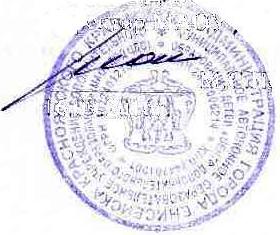 УТВЕРЖДАЮДиректор МАОУ ДОД ЦДО____________ М.С.Пожога16.09.2016г.Составитель:Несмелова С.В.,педагог дополнительного образования МАОУ ДОД ЦДОЗнать (теория)Уметь (практика)Правила безопасности труда при работе с колющими и режущими инструментами, с клеем, со стеками, с соленым тестом.Соблюдать правила безопасности труда и личной гигиены.Название и назначение различных материалов (различные виды бумаги и картона)Экономно размечать материал с помощью шаблонов.Название и назначение ручных инструментов (ножницы, линейка, кисточка для клея,  стеки и т.д.)Резать бумагу ножницами и выполнять надрезы. Скатывать тесто прямыми, круговыми движениями. Делать расплющивание, соединение в виде кольца, защипывание, лепка из нескольких частей, пропорции, оттягивание части от основной формы, сглаживание, прижимание, присоединение, примазывание, вдавливание.Названия и технику складывания простейших базовых форм оригами.Уметь выполнять следующие операции:разметка контура по шаблону;разметка по линейке;умение сравнивать с образцом;Знать простейшие условные обозначения, используемые в схемах и таблицахУметь пользоваться таблицами поэтапного изготовления изделий№ п/пДата проведения занятияТема занятияКоличество часовКоличество часовМесто проведения Форма занятияФорма контроляПримечание№ п/пДата проведения занятияТема занятиятеорияпрактикаМесто проведения Форма занятияФорма контроляПримечание101.09.Вводное занятие. Путешествие с Мастерилкиным по стране Бумагопластика.11 Ц.Д.ОБеседа. Практика.205.09.«Пирамидка»11Ц.Д.ОБеседа. Практика.308.09.«Портрет солнышка»11Ц.Д.ОБеседа. Практика.412.09.«Барашек «из комочков салфетки1        1 Ц.Д.ОБеседа. Практика.515.09.«Осенние деревья»11Ц.Д.ОБеседа. Практика.619.09.«Кот Васька»      1        1Ц.Д.ОБеседа. Практика.722.09.«Одуванчик из салфеток»1        1Ц.Д.ОБеседа. Практика.826.09.«Солнечный денек»11Ц.Д.ОБеседа. Практика.929.09.Аппликация из кругов бумаги «Петушок»11Ц.Д.ОБеседа. Практика.1003.10.Аппликация из кругов бумаги «Золотая рыбка»11Ц.Д.ОБеседа. Практика.1106.10.Аппликация из полосок  бумаги «Лебедь»11Ц.Д.ОБеседа. Практика.1210.10Аппликация «Павлин»11Ц.Д.ОБеседа. Практика.1313.10Подарок Маме «Ромашка»11Ц.Д.ОБеседа. Практика.1417.10.Конструирование из геометрических фигур. Аппликационная композиция на тему «Зима».11Ц.Д.ОБеседа. Практика.1520.10.Снеговик11Ц.Д.ОБеседа. Практика.1624.10.Маленькая елочка11Ц.Д.ОБеседа. Практика.1727.10.Карнавальная маска «Зайчик»11Ц.Д.ОБеседа. Практика.1831.10.Карнавальная мака «Лиса»11Ц.Д.ОБеседа. Практика.1903.11.«Заяц» из одноразовых тарелок11Ц.Д.ОБеседа. Практика.2007.11.Подарочная коробочка11Ц.Д.ОБеседа. Практика.2110.11Объемная поделка «Автобус»11Ц.Д.ОБеседа. Практика.2214.11.Объемная поделка. Игрушка из картона «Слон»11Ц.Д.ОБеседа. Практика.2317.11Подарок папе11Ц.Д.ОБеседа. Практика.2421.11«Любимые животные»11Ц.Д.ОБеседа. Практика.2524.11Подарок маме11Ц.Д.ОБеседа. Практика.2628.11«Гусеничка» ватные диски11Ц.Д.ОБеседа. Практика.2701.12.«Снежный дом» ватные палочки11Ц.Д.ОБеседа. Практика.2805.12.«Вербочка»  вата11Ц.Д.ОБеседа. Практика.2908.12.«Танцующий клоун» фантики11Ц.Д.ОБеседа. Практика.3012.12.Бусы для мамы из скрепок11Ц.Д.ОБеседа. Практика.3115.12.«Цветы» в технике торцевания11Ц.Д.ОБеседа. Практика.3219.12. «Бабочка». 11Ц.Д.ОБеседа. Практика.3322.12.Крош из «Смешариков» в технике торцевания 11Ц.Д.ОБеседа. Практика.3426.12.Ящерица11Ц.Д.ОБеседа. Практика.3512.01.Ежик11Ц.Д.ОБеседа. Практика.3616.01.«Путешествие с Мастерилкиным в страну Бумагопластика» 11Ц.Д.ОБеседа. Практика.3719.01. Вводное занятие «Путешествие с Мастерилкиным по стране Тестопластика» Знакомство с инструментами и приспособлениями для лепки. Знакомство с лепкой из солёного теста.11Ц.Д.ОБеседа. Практика.3823.01. Способы создания простых деталей «Солнце» и «месяц»11Ц.Д.ОБеседа. Практика.3926.01Насекомые«Божья коровка на листике»11Ц.Д.ОБеседа. Практика.4030.01.Насекомые «Паучок на паутине»11Ц.Д.ОБеседа. Практика.4102.02.Ваза «Полосатая ваза»11Ц.Д.ОБеседа. Практика.4206.02.Цветы и листья«Ромашки»11Ц.Д.ОБеседа. Практика.4309.02.Цветы и листья «Розочка».11Ц.Д.ОБеседа. Практика.4413.02.Цветы и листья  «Простые цветочки»11Ц.Д.ОБеседа. Практика.4516.02.Цветы и листья «Кувшинка»11Ц.Д.ОБеседа. Практика.4620.02Деревья«Яблоня»11Ц.Д.ОБеседа. Практика.4727.02.Деревья «Береза»11Ц.Д.ОБеседа. Практика.4802.03.Деревья «Рябина».11Ц.Д.ОБеседа. Практика.4906.03.Лесные красавицы ёлки«Ёлка из треугольников»11Ц.Д.ОБеседа. Практика.5009.03.Лесные красавицы ёлки «Ёлка из полосок теста»11Ц.Д.ОБеседа. Практика.5113.03.Лесные красавицы ёлки «Елка по шаблону».11Ц.Д.ОБеседа. Практика.5216.03.Елочные украшения - фантазии из колбасок и ленточек11Ц.Д.ОБеседа. Практика.5320.03.Ягоды фрукты и овощи«Малина», «Груши»11Ц.Д.ОБеседа. Практика.5423.03.Ягоды фрукты и овощи «Огурчик», «Капуста»11Ц.Д.ОБеседа. Практика.5527.03.Грибы«Боровик»11Ц.Д.ОБеседа. Практика.5630.03.Грибы «Лисички»11Ц.Д.ОБеседа. Практика.5703.04.Грибы «Мухомор»11Ц.Д.ОБеседа. Практика.5806.04.Грибы« Панно «Грибное лукошко»11Ц.Д.ОБеседа. Практика.5910.04.Фигурки животных«Ёжик»11Ц.Д.ОБеседа. Практика.6013.04.Фигурки животных «Поросёнок». 11Ц.Д.ОБеседа. Практика.6117.04.Фигурки животных «Уточка»11Ц.Д.ОБеседа. Практика.6220.04.Игрушки и картинки «Паровоз»11Ц.Д.ОБеседа. Практика.6324.04.Игрушки и картинки «Неваляшка»11Ц.Д.ОБеседа. Практика.6427.04.Игрушки и картинки «Ракета на луне»11Ц.Д.ОБеседа. Практика.6504.05.Игрушки и картинки «Юла»11Ц.Д.ОБеседа. Практика.6608.05.Украшения «Бусы»11Ц.Д.ОБеседа. Практика.6711.05.Украшения «Подвеска».11Ц.Д.ОБеседа. Практика.6815.05.Лепка по замыслу11Ц.Д.ОБеседа. Практика.6918.05.Лепка по замыслу11Ц.Д.ОБеседа. Практика.7022.05.Лепка по замыслу11Ц.Д.ОБеседа. Практика.7125.05.Лепка по замыслу11Ц.Д.ОБеседа. Практика.7229.05.«Путешествие с Мастерилкиным в страну Тестопластика» Народные промыслы.11Ц.Д.ОБеседа. Практика.Итоговая аттестацияИтого:72